УКАЗГЛАВЫ РЕСПУБЛИКИ БАШКОРТОСТАНО СОЗДАНИИ КООРДИНАЦИОННОГО СОВЕТА ПРИ ГЛАВЕ РЕСПУБЛИКИБАШКОРТОСТАН ПО ВЗАИМОДЕЙСТВИЮ С ОБЩЕРОССИЙСКИМОБЩЕСТВЕННО-ГОСУДАРСТВЕННЫМ ДВИЖЕНИЕМ ДЕТЕЙ ИМОЛОДЕЖИ "ДВИЖЕНИЕ ПЕРВЫХ"1. Создать Координационный совет при Главе Республики Башкортостан по взаимодействию с Общероссийским общественно-государственным движением детей и молодежи "Движение первых" (далее - Координационный совет).2. Утвердить:состав Координационного совета согласно приложению N 1 к настоящему Указу;Положение о Координационном совете согласно приложению N 2 к настоящему Указу.3. Указ вступает в силу со дня его подписания.ГлаваРеспублики БашкортостанР.ХАБИРОВУфа, Дом Республики1 декабря 2022 годаN УГ-904Приложение N 1к Указу ГлавыРеспублики Башкортостанот 1 декабря 2022 г. N УГ-904СОСТАВКООРДИНАЦИОННОГО СОВЕТА ПРИ ГЛАВЕ РЕСПУБЛИКИ БАШКОРТОСТАНПО ВЗАИМОДЕЙСТВИЮ С ОБЩЕРОССИЙСКИМОБЩЕСТВЕННО-ГОСУДАРСТВЕННЫМ ДВИЖЕНИЕМ ДЕТЕЙИ МОЛОДЕЖИ "ДВИЖЕНИЕ ПЕРВЫХ"Приложение N 2к Указу ГлавыРеспублики Башкортостанот 1 декабря 2022 г. N УГ-904ПОЛОЖЕНИЕО КООРДИНАЦИОННОМ СОВЕТЕ ПРИ ГЛАВЕ РЕСПУБЛИКИ БАШКОРТОСТАНПО ВЗАИМОДЕЙСТВИЮ С ОБЩЕРОССИЙСКИМОБЩЕСТВЕННО-ГОСУДАРСТВЕННЫМ ДВИЖЕНИЕМ ДЕТЕЙИ МОЛОДЕЖИ "ДВИЖЕНИЕ ПЕРВЫХ"1. ОБЩИЕ ПОЛОЖЕНИЯ1.1. Координационный совет при Главе Республики Башкортостан по взаимодействию с Общероссийским общественно-государственным движением детей и молодежи "Движение первых" (далее соответственно - Совет, Общероссийское движение) является постоянно действующим совещательным органом, образованным для координации и мониторинга деятельности республиканской, местных и первичных отделений Общероссийского движения, содействия в реализации ими в Республике Башкортостан федеральных программ Общероссийского движения в Республике Башкортостан, координации разработки региональных и местных программ, отвечающих целям Общероссийского движения, определенными пунктом 1 статьи 2 Федерального закона от 14 июля 2022 года N 261-ФЗ "О российском движении детей и молодежи" (далее - Федеральный закон N 261-ФЗ).1.2. В своей деятельности Совет руководствуется Конституцией Российской Федерации, Конституцией Республики Башкортостан, нормативными правовыми актами Российской Федерации и Республики Башкортостан, а также настоящим Положением.2. ОСНОВНЫЕ ЗАДАЧИ И ФУНКЦИИ СОВЕТА2.1. Основными задачами Совета являются:осуществление взаимодействия с региональными, местными и первичными отделениями Общероссийского движения;организация участия государственных органов Республики Башкортостан и органов местного самоуправления Республики Башкортостан (далее - органы местного самоуправления), в ведении которых находятся вопросы образования, молодежной политики, здравоохранения, социальной политики, физической культуры и спорта, безопасности и охраны правопорядка, культуры в деятельности республиканской, местных и первичных отделений Общероссийского движения;вовлечение в работу республиканской, местных и первичных отделений Общероссийского движения детско-юношеских и молодежных объединений, осуществляющих социально значимую деятельность на республиканском и муниципальных уровнях;осуществление взаимодействия с образовательными организациями Республики Башкортостан, научными центрами и профессиональными сообществами в целях изучения и тиражирования лучших практик, методик по вопросам развития детского движения, воспитания детей и молодежи в Республике Башкортостан;мониторинг и подготовка рекомендаций по целевой поддержке перспективных региональных и муниципальных детских и молодежных инициатив и проектов, в том числе за счет средств бюджета Республики Башкортостан и местных бюджетов;участие в экспертной оценке заявок, представляемых на конкурсы, организованные в рамках деятельности Общероссийского движения его республиканской, местными и первичными отделениями;содействие развитию институтов наставничества, менторства и тьюторства в целях совершенствования подходов работы с детьми и молодежью.2.2. Совет осуществляет следующие функции:рассматривает предложения Правления Общероссийского движения, государственных органов, органов местного самоуправления и организаций по вопросам взаимодействия с Общероссийским движением, его республиканской, местными и первичными отделениями;формирует предложения по реализации положений Федерального закона N 261-ФЗ, в том числе отнесенных к компетенции Республики Башкортостан;рассматривает и анализирует результаты деятельности государственных органов, органов местного самоуправления по вопросам содействия Общероссийскому движению, его региональным, местным и первичным отделениям;дает государственным органам, органам местного самоуправления предложения и рекомендации по повышению эффективности взаимодействия с Общероссийским движением, его республиканской, местными и первичными отделениями;разрабатывает меры по реализации предложений, поручений Правления Общероссийского движения.3. ПРАВА СОВЕТА3.1. Совет имеет право:запрашивать у государственных органов Республики Башкортостан документы, информацию, справочные материалы по вопросам, относящимся к задачам Совета;приглашать на заседания Совета членов Правительства Республики Башкортостан, должностных лиц государственных органов Республики Башкортостан, представителей территориальных органов федеральных органов исполнительной власти, органов местного самоуправления и организаций, представителей коммерческих и некоммерческих организаций, не входящих в состав Совета, представителей детских объединений по вопросам, относящимся к компетенции Совета;формировать из состава своих членов рабочие группы в соответствии с основными целями и задачами Совета.4. ОРГАНИЗАЦИЯ ДЕЯТЕЛЬНОСТИ СОВЕТА4.1. Заседания Совета проводятся ежеквартально и считаются правомочными, если на них присутствует более половины членов Совета. Решения Совета принимаются большинством голосов членов Совета, присутствующих на заседании, и оформляются протоколами. При равенстве голосов голос председателя Совета (председательствующего на заседании Совета) является решающим.4.2. Члены Совета принимают личное участие в работе заседаний Совета.4.3. Председатель Совета руководит его деятельностью, утверждает составы рабочих групп, а также повестки дня заседания Совета, ведет заседание. Заместитель председателя Совета вправе вести заседания Совета по поручению председателя Совета.4.4. Протоколы заседаний направляются участникам заседаний Совета в течение трех дней с даты утверждения протокола.4.5. Организационно-техническое и информационно-аналитическое обеспечение деятельности Совета, а также контроль за выполнением принимаемых Советом решений осуществляет Государственный комитет Республики Башкортостан по молодежной политике.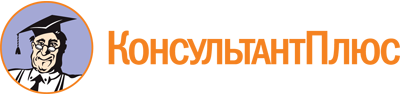 Указ Главы РБ от 01.12.2022 N УГ-904
(ред. от 25.07.2023)
"О создании Координационного совета при Главе Республики Башкортостан по взаимодействию с Общероссийским общественно-государственным движением детей и молодежи "Движение первых"Документ предоставлен КонсультантПлюс

www.consultant.ru

Дата сохранения: 05.11.2023
 1 декабря 2022 годаN УГ-904Список изменяющих документов(в ред. Указа Главы РБ от 25.07.2023 N УГ-604)Список изменяющих документов(в ред. Указа Главы РБ от 25.07.2023 N УГ-604)Хабиров Р.Ф.-Глава Республики Башкортостан, председатель Координационного советаКильсенбаев У.Т.-первый заместитель Руководителя Администрации Главы Республики Башкортостан по внутренней политике, заместитель председателя Координационного советаГайдук Я.А.-председатель Государственного комитета Республики Башкортостан по молодежной политике, ответственный секретарь Координационного советаАфзалов Р.А.-министр предпринимательства и туризма Республики БашкортостанГаниев И.Ф.-заведующий отделом по делам несовершеннолетних и защите их прав Департамента здравоохранения и труда Правительства Республики БашкортостанГатауллина Э.В.-исполнительный директор Комитета Республики Башкортостан по делам ЮНЕСКО (по согласованию)Гаязова М.С.-директор Муниципального автономного общеобразовательного учреждения "Лицей N 21" городского округа город Уфа Республики Башкортостан (по согласованию)Панчихина О.Ю.-Уполномоченный по правам ребенка в Республике Башкортостан (по согласованию)Прядко А.А.-министр внутренних дел по Республике Башкортостан (по согласованию)Сагитов С.Т.-ректор федерального государственного бюджетного образовательного учреждения высшего образования "Башкирский государственный педагогический университет им. М.Акмуллы" (по согласованию)Самигуллина Р.М.-директор государственного бюджетного профессионального образовательного учреждения Мелеузовский многопрофильный профессиональный колледжСолодовник В.Н.-советник Главы Республики Башкортостан по вопросам патриотического воспитанияТрегубова Е.И.-главный эксперт федерального государственного бюджетного учреждения "Российский детско-юношеский центр" (по согласованию)Хабибов Р.Т.-министр спорта Республики БашкортостанХасанов Р.Р.-председатель совета Регионального отделения Общероссийского общественно-государственного движения детей и молодежи "Движение первых" Республики Башкортостан (по согласованию)Хажин А.В.-министр образования и науки Республики БашкортостанШафикова А.И.-министр культуры Республики БашкортостанСписок изменяющих документов(в ред. Указа Главы РБ от 25.07.2023 N УГ-604)